ПОСТАНОВЛЕНИЕот 18 ноября 2021 г. № 69О повышении размера оплаты труда работников органов местного самоуправления, осуществляющих профессиональную деятельность по профессиям рабочихАдминистрация  Шоруньжинского сельского поселения Моркинского муниципального района Республики Марий Эл  п о с т а н о в л я е т:1. Повысить с 1 октября 2021г. в 1,05 раза размеры базовых окладов работников органов местного самоуправления Шоруньжинског сельского поселения Моркинского муниципального района Республики Марий Эл, осуществляющих профессиональную деятельность по профессиям рабочих. При повышении окладов их размеры подлежат округлению до целого рубля в сторону увеличения.2. Настоящее постановление вступает в силу со дня его подписания
и распространяется на правоотношения, возникшие с 1 октября 2021 года.3. Настоящее постановление обнародовать и разместить                               на официальном интернет - портале Республики Марий Эл.4. Контроль за исполнением настоящего постановления оставляю                   за собой.           ГлаваШоруньжинкой сельской администрации                              И.М. Евсеев РОССИЙ ФЕДЕРАЦИИМАРИЙ ЭЛ РЕСПУБЛИКЫСЕМОРКО МУНИЦИПАЛ РАЙОНЫНУНЧО ЯЛ КУНДЕМ АДМИНИСТРАЦИЙЖЕТ.Ефремов урем  39  Шоруньжа села,                                                                                                                                                                                                                                                                                                                                                                                             индекс 425127тел.:. / факс: 8(83635)  9-43-45эл.адрес: shorunzha@mail.ru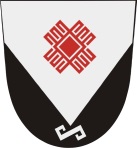 РОССИЙСКАЯ ФЕДЕРАЦИЯ РЕСПУБЛИКА МАРИЙ ЭЛМОРКИНСКИЙ МУНИЦИПАЛЬНЫЙ РАЙОНШОРУНЬЖИНСКАЯ СЕЛЬСКАЯ АДМИНИСТРАЦИЯул.Т.Ефремова, дом 39,с.Шоруньжаиндекс 425127тел./факс  8(83635) 9-43-45эл.адрес: shorunzha@mail.ru